Missouri Compromise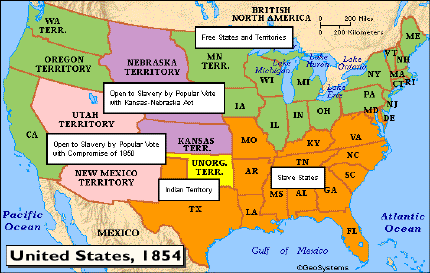 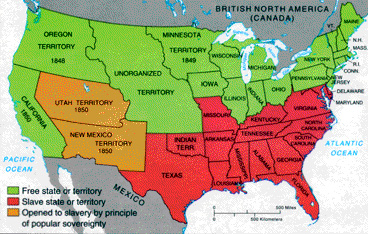 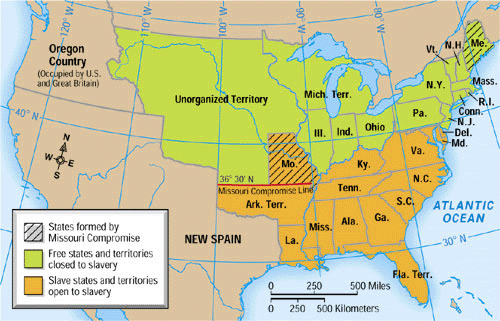 